Épreuve d’Histoire-GéographieDeuxième partie : Analyse d’un document d’HistoireDe la Guerre froide aux nouvelles conflictualités : Berlin, théâtre et symbole de la Guerre froide. Vous analyserez le document pour montrer dans quelles mesures on peut affirmer que Berlin a été un théâtre et un symbole de la Guerre froide. Document : « Atterrissage d’un avion ravitailleur américain sur l’aéroport berlinois de Tempelhof, aéroport du centre-ville de Berlin. »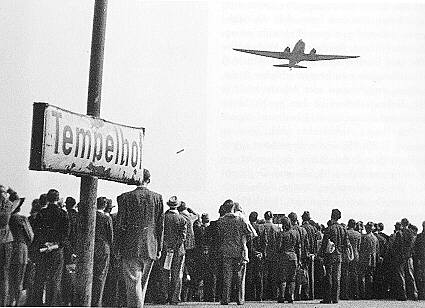 SOURCES : Document primaire : Landesbildstelle Berlin, Berliner Luftbruecke, 1948-1949, http://www.zum.de/Faecher/G/BW/blockade.jpg,Trouvé sur : http://commons.wikimedia.org/wiki/File:Berliner_Luftbruecke1.jpgNOM : 												jeudi 6 février 2014Prénom : 											Classe de 1ère ES/LDeuxième partie : Analyse d’un document d’HistoireDe la Guerre froide aux nouvelles conflictualités : Berlin, théâtre et symbole de la Guerre froide. Vous analyserez le document pour montrer dans quelles mesures on peut affirmer que Berlin a été un théâtre et un symbole de la Guerre froide. Document : « Atterrissage d’un avion ravitailleur américain sur l’aéroport berlinois de Tempelhof, aéroport du centre-ville de Berlin. »………………………………………………………………………………………………………………………………………………………………………………………………………………………………………………………………………………………………………………………………………………………………………………………………………………………………………………………………………………………………………………………………………………………..………………………………………………………………………………………………………………………………………………………………………………………………………………………………………………………………………………………………………………………………………………………………………………………………………………………………………………………………………………………………………………………………………………………..………………………………………………………………………………………………………………………………………………………………………………………………………………………………………………………………………………………………………………………………………………………………………………………………………………………………………………………………………………………………………………………………………………………..………………………………………………………………………………………………………………………………………………………………………………………………………………………………………………………………………………………………………………………………………………………………………………………………………………………………………………………………………………………………………………………………………………………..………………………………………………………………………………………………………………………………………………………………………………………………………………………………………………………………………………………………………………………………………………………………………………………………………………………………………………………………………………………………………………………………………………………..………………………………………………………………………………………………………………………………………………………………………………………………………………………………………………………………………………………………………………………………………………………………………………………………………………………………………………………………………………………………………………………………………………………..………………………………………………………………………………………………………………………………………………………………………………………………………………………………………………………………………………………………………………………………………………………………………………………………………………………………………………………………………………………………………………………………………………………..………………………………………………………………………………………………………………………………………………………………………………………………………………………………………………………………………………………………………………………………………………………………………………………………………………………………………………………………………………………………………………………………………………………..………………………………………………………………………………………………………………………………………………………………………………………………………………………………………………………………………………………………………………………………………………………………………………………………………………………………………………………………………………………………………………………………………………………..………………………………………………………………………………………………………………………………………………………………………………………………………………………………………………………………………………………………………………………………………………………………………………………………………………………………………………………………………………………………………………………………………………………..………………………………………………………………………………………………………………………………………………………………………………………………………………………………………………………………………………………………………………………………………………………………………………………………………………………………………………………………………………………………………………………………………………………..………………………………………………………………………………………………………………………………………………………………………………………………………………………………………………………………………………………………………………………………………………………………………………………………………………………………………………………………………………………………………………………………………………………..…………………………………………………………………………………………………………………………………………………………………………………………………………………………………………………………………………………………………………………………………………………………………………………………………………………………………………………………………………………………………………………………………………………………………………………………………………………………………………………………………………………………………………………………………………………………………………………………………………………………………………………………. 